РОССИЙСКАЯ ФЕДЕРАЦИЯСВЕРДЛОВСКАЯ ОБЛАСТЬП А С П О Р Т2019Устав, герб и флаг городского округаСОДЕРЖАНИЕ  ПАСПОРТА:ИСТОРИЧЕСКАЯ СПРАВКАМуниципальное образование образовано 10 ноября 1995 года, в результате проведения районного референдума.Устав муниципального образования принят на заседании поселкового Совета 22 апреля 1996 года и зарегистрирован Управлением юстиции Свердловской области 5 июня 1996 года.Городской округ Пелым расположен на северо-востоке Свердловской области в  от областного центра – города Екатеринбурга. Границы его современной территории, площадь которой составляет 4905 квадратных километров, были установлены областным законом от 28 декабря 1998 года. По размеру территории округ входит в десятку самых больших муниципальных образований области и почти в два раза превышает площадь такого европейского государства, как Лихтенштейн. На севере и западе округ граничит с Ивдельским городским округом, на юге - с Гаринским городским округом, а его восточная граница совпадает с границей Свердловской области и Ханты-Мансийского автономного округа. Административным центром округа является поселок городского типа Пелым, кроме этого на территории округа расположен поселок Атымья, а также деревни Кершаль и Вершина. По территории округа проходит железнодорожная магистраль Ивдель – Приобъе и федеральная автотрасса Пермь – Ханты-Мансийск.Как самостоятельное муниципальное образование городской округ Пелым (изначально муниципальное образование «поселок Пелым») существует с ноября 1995 года. До этого времени его территория относилась к Ивдельскому району и управлялась Пелымским поселковым советом.В настоящее время на территории округа проживает около четырех тысяч человек. Основную часть из них составляют городское население. Большинство трудоспособного населения городского округа работают на градообразующем предприятии - Пелымское линейное производственное управление магистральных газопроводов, являющееся филиалом ООО «Газпром трансгаз Югорск.Пелымский край был заселен в глубокой древности. Археологические находки, относящиеся к временам неолита, свидетельствуют о том, что более пяти тысяч лет назад на территории городского округа жили люди, занимавшиеся охотой и рыболовством. Они не знали металла, в быту и на охоте пользовались изделиями из камня, керамики, дерева и кости. В IX – XI веках нашей эры по берегам Пелыма и его притоков жили угорские народы, предки современных ханты и манси. С тех времен сохранилось несколько археологических памятников, в том числе древние вогульские (мансийские) стойбища и городище Вершина, расположенное на берегу реки Атымья в нескольких километрах от её устья. В середине XV века местные вогульские племена объединились в племенной союз – Пелымское княжество, охватывающее огромную территорию по берегам Сосьвы, Лозьвы, Пелыма и Конды. Пелымские князья были данниками Сибирского ханства и на протяжении многих десятков лет активно противостояли натиску русских промышленников, совершая набеги на строгановские земли вплоть до берегов Камы.Современная история края началась на рубеже XVI –XVII веков. В 1592 году рать под командованием чердынского воеводы Никифора Троханионова разбила пелымских вогул и захватила их ставку, находившуюся в устье Пелыма (ныне поселок Пелым Гаринского района). Через год в устье Пелыма был поставлен русский острог и земли Пелымского княжества стали частью Российского государства. К этому же времени относится основание первого населенного пункта на территории округа – деревни Вершина. По местной легенде она была заложена на месте вогульского стойбища казачьим атаманом Иваном Кольцо, ближайшим сподвижником Ермака. На карте Свердловской области поселок Пелым Ивдельского района появился в 1962 году. Своим рождением он обязан строительству железнодорожной магистрали Ивдель – Обь изначально предназначенной для вывоза древесины из богатых лесом бассейнов рек Пелым и Конда. В марте 1961 года на месте будущей станции появились первые строители, к лету они поставили несколько щитовых домов, а уже осенью, здесь были клуб, магазин, школа, пекарня, столовая и баня. В конце сентября, после завершения строительства моста через реку Пелым, на станцию Пелым прибыл первый рабочий поезд. Ровно через год после начала строительства поселка здесь появилась первая производственная площадка – лесопункт Ивдельского леспромхоза, вскоре он был преобразован в самостоятельный леспромхоз, ставший одним из крупнейших лесозаготовительных предприятий севера Свердловской области. В декабре 1962 года новый поселок получил статус населенного пункта с собственной администрацией – Пелымский поселковый совет.Дальнейшее развитие Пелыма напрямую связано с разработкой богатейших газоконденсатных месторождений Западной Сибири. В 1965 году началась эксплуатация Пунгинского месторождения и завершено строительство первого газопровода Игрим – Серов. Нитка газовой магистрали прошла вблизи Пелыма. В поселке лесозаготовителей появились новые люди, строилась промышленная база. Благодаря работе собственной строительной организации -  Пелымского строительно-монтажного управления, быстро начал расти и сам поселок, становясь опорным пунктом для строительства и эксплуатации новых газопроводов.Современный Пелым это красивый и благоустроенный поселок. Большинство его жителей живет в многоквартирных домах, в частных домах есть газ и водопровод, но при этом, рядом, в нескольких сотнях метрах от центральных улиц стоит нетронутая вековая тайга и спокойно течет чистая таёжная река Пелым. Для нормальной человеческой жизни в поселке созданы все условия: стабильно действуют коммунальные службы, у молодых семей нет проблем с местами в детских садах, в поселке работает одна из лучших на севере области общеобразовательных школ. На страже здоровья жителей стоит квалифицированный персонал, а порядок в поселке поддерживает отделение полиции. В Пелыме течет интересная культурная жизнь. Уже более десяти лет на территории городского округа работает местное телевидение, а с 2009 года регулярно выпускается газета с местными и областными новостями - «Пелымский вестник», действует информационно - методический центр.  В поселке создан историко-краеведческий музей, где можно ознакомиться с природой и историей края, работает детская школа искусств, дети и взрослые занимаются в творческих коллективах и спортивных секциях.Стабильность и уверенность в завтрашнем дне пелымчанам дает ритмичная работа градообразующего предприятия Пелымского линейного производственного управления магистральных газопроводов. Оно является подразделением крупнейшего в России газотранспортного предприятия ООО «Газпром трансгаз Югорск». Всего Пелымское ЛПУ МГ обслуживает 15 газопроводов, соединяющих месторождения Тюменского севера с Уралом, европейской частью России и странами Европы. Ежедневно по ним транспортируется до 1,5 миллиардов кубометров газа, доход от продажи которого, составляет значительную долю в бюджете страны. В настоящее время Пелымское ЛПУ МГ имеет три производственные площадки, самая современная из них - компрессорная станция Ново-Пелымская сдана в эксплуатацию в октябре 1988 года. На всех подразделениях предприятия трудится около 800 специалистов, что составляет более половины всех работающих жителей Пелыма. Поэтому не случайно одной из основных черт современной деятельности предприятия является высокая степень социальной ответственности.Службы Пелымского ЛПУ обеспечивают поселок электроэнергией, теплом, водой и бытовым газом; обслуживают систему водоотведения; участвуют в организации противопожарных мероприятий; предоставляют услуги телефонной связи; обслуживают придомовые территории; ремонтируют и строят дороги; помогают в организации досуга и праздников для жителей поселка. Пелымское ЛПУ МГ это и главный застройщик поселка. Благодаря управлению в Пелыме только за последние годы построено современное и красивое здание физкультурно-оздоровительного комплекса, общежитие и новый, с удобной планировкой 80-ти квартирный жилой дом.В городском округе Пелым построено около  дорог I категории с твердым покрытием (железо-бетонные плиты). Асфальтируются дороги. Установлена сотовая связь «Мотив», «Мегафон», транслируется вещание шести программ телевидения, кабельное телевидение.Предприятия,  «Облкоммунэнерго», ООО «Гарант» заняты обслуживанием инфраструктуры муниципального образования. На территории городского округа Пелым функционирует сеть образовательных учреждений:- средние общеобразовательные учреждения – 2 единицы;- учреждения дошкольного образования – 1 единица;- детская школа искусств.Деятельность в сфере культуры осуществляют два муниципальных учреждения клубного типа, библиотека, музей, телевидение.Функционирует Детский центр творчества, ледовый (крытый) корт  Пелымского линейно-производственного управления магистральных газопроводов ООО «Газпром Трансгаз Югорскз». В декабре месяце 2019 года сдан в эксплуатацию Дом культуры в поселке Пелым на 200 мест.В поселке Атымья установлено здание из быстровозводимых конструкций фельдшерско-акушерского пункта.Успешно реализуются приоритетные национальные проекты,  разработан и утвержден генеральный план поселка Пелым, ведется газификация поселка Атымья, реализуется программа социально-экономического развития городского округа Пелым по Соглашению между Правительством Свердловской области, ООО «Газпром Трансгаз Югорск» и администрацией городского округа Пелым. ГЕОГРАФИЧЕСКАЯ СПРАВКАГородской округа Пелым, областного подчинения, расположен на северо-востоке Свердловской области.С севера и запада городской округ граничит с Ивдельским городским округом, длина границы . На юге смежным образованием является Гаринский городской округ, протяженность границы . На востоке городской округ граничит с Тюменской областью, протяженность границы . Общая площадь городского округа Пелым составляет 490,533 тыс. га, из них 159 тыс. га (1/3 всей площади) болота.Наибольшая длина с севера на юг составляет  и с запада на восток- . Расстояние от г. Екатеринбурга составляет  по железной дороге Свердловск - Приобье.Городской округ Пелым расположен в области континентального климата тайги, над которой происходит интенсивная циркуляция воздушных масс, приходящих сюда с Атлантики и из Арктики наряду с континентальным воздухом антициклонов, формирующихся в Сибири.  Для  данного района характерны суровая продолжительная зима и теплое дождливое лето, поздние весенние и ранние осенние заморозки.Абсолютный минимум температуры достигает -51 ˚С,  абсолютный максимум наблюдается в пределах +35 ˚С. Летом при вхождении холодных арктических масс возможны резкие понижения температуры и даже в июле может наблюдаться температура 0, -2 ˚С.Относительная влажность воздуха составляет в среднем -72 %. Устойчивый снежный покров образуется в конце октября. Число дней со снежным покровом составляет 180 дней. Наибольшая высота снежного покрова достигает . Глубина промерзания почвы колеблется в интервале 160 - , в малоснежные зимы достигает . В среднем 11 дней в году, в описанном районе, отмечаются ветра со скоростью 15 м/сек. и более, причем ветры со скоростью 20 м/сек.наблюдаются ежегодно, раз в 20 лет скорость ветра может  достигать 27 м/сек.На нашей территории неблагоприятные условия для сельскохозяйственного производства. Преобладают кислые почвы бедные гумусом, мощность почвенно-растительного слоя 0,2-. Рельеф территории спокойный с общим уклоном к югу, юго-западу. Идет процесс заболачивания территории.На территории городского округа протекает река Пелым, которая является прекраснейшим туристическим маршрутом - исток в горах Северного Урала. Площадь водосбора реки Пелым: длина реки от истока - , скорость течения 0,5 м/сек. Ширина реки , глубина - .В половодье, которое происходит с 1 мая до 15 июня, подъем уровня воды в реке составляет 6 - . Ледостав длится в среднем 190 дней, с 25 октября по 1 мая, толщина льда к концу зимы достигает от 60 до .Из природных ресурсов городской округ имеет большой запас древесины. Количество спелых и перестойных лесов составляет 38 млн. 600 тыс. кубических метров.Другими природными ресурсами и полезными ископаемыми на сегодня городской округ не располагает.ХАРАКТЕРИСТИКА ОРГАНОВ МЕСТНОГО САМОУПРАВЛЕНИЯСтруктура органов местного самоуправления________________________*Глава городского округа Пелым исполняет полномочия главы администрации городского округа в соответствии с п.6 ст. 28 Устава городского округа Пелым.Руководители органов местного самоуправленияКоличественная и качественная характеристика муниципальных служащих, замещающих должности муниципальной службы в органах местного самоуправленияНАСЕЛЕНИЕ (на 1 января 2020 года)ЗАНЯТОСТЬ, ДОХОДЫ И УРОВЕНЬ ЖИЗНИ НАСЕЛЕНИЯСОСТАВ МУНИЦИПАЛЬНОГО ОБРАЗОВАНИЯХОЗЯЙСТВУЮЩИЕ СУБЪЕКТЫХАРАКТЕРИСТИКА ГРАДООБРАЗУЮЩИХ (НАИБОЛЕЕ КРУПНЫХ) ПРЕДПРИЯТИЙГОСУДАРСТВЕННЫЕ (МУНИЦИПАЛЬНЫЕ) ПРЕДПРИЯТИЯ И УЧРЕЖДЕНИЯ, РАСПОЛОЖЕННЫЕ НА ТЕРРИТОРИИ ГОРОДСКОГО ОКРУГА ПЕЛЫМПРОГРАММЫ СОЦИАЛЬНО-ЭКОНОМИЧЕСКОГО РАЗВИТИЯПРОИЗВОДСТВЕННЫЙ КОМПЛЕКСДобыча полезных ископаемыхОбрабатывающие производстваПроизводство и распределение электроэнергии, газа и водыСЕЛЬСКОЕ ХОЗЯЙСТВОКАПИТАЛЬНОЕ СТРОИТЕЛЬСТВОПотребительский рынокЖИЛИЩНО-КОММУНАЛЬНОЕ ХОЗЯЙСТВО И ОХРАНА ОКРУЖАЮЩЕЙ СРЕДЫОБРАЗОВАНИЕ, ЗДРАВООХРАНЕНИЕ, КУЛЬТУРА И СПОРТФИНАНСЫ И БЮДЖЕТМестный бюджетКредиторская и дебиторская задолженности муниципальных унитарных предприятий и муниципальных учреждений на 01.01.2020 года14.2. Кредиторская задолженность муниципального образованияСОЦИАЛЬНОЕ ОБЕСПЕЧЕНИЕСОСТОЯНИЕ ОБЩЕСТВЕННОЙ БЕЗОПАСНОСТИМАЛОЕ ПРЕДПРИНИМАТЕЛЬСТВОПОЛИТИЧЕСКИЕ ПАРТИИ, ОБЩЕСТВЕННЫЕ ОРГАНИЗАЦИИОБЩЕСТВЕННЫЕ ОБЪЕДИНЕНИЯСРЕДСТВА  МАССОВОЙ  ИНФОРМАЦИИТЕРРИТОРИАЛЬНОЕ  ОБЩЕСТВЕННОЕ САМОУПРАВЛЕНИЕ (ТОС)Городской округ ПелымЦентр городского округа Пелымпоселок городского типа Пелым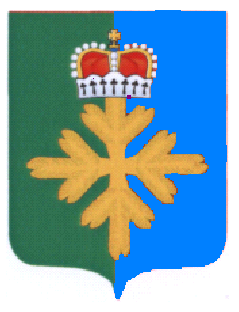 Устав муниципального образования поселок Пелым принят на заседании поселкового Совета 22 апреля 1996 года и зарегистрирован Управлением юстиции Свердловской области 5 июня 1996 года №70. Герб городского округа представляет из себя (краткое геральдико - историческое описание): В рассеченном зеленом и лазурном поле-золотой ельчатый с иглами крест, увенчанный княжеской шапкой с червленой подкладкой.  Щит увенчан муниципальной короной установленного образца. Деление поля  на зелень и лазурь подчеркивает природные богатства и экологическую чистоту территории. Крест, составленный из еловых  лапок символизирует исключительную роль лесных богатств для развития и жизни городского округа. Изображение креста символизирует и духовное возрождение территории. Герб  городского округа Пелым утвержден решением Думы от 02.07.2006г. № 266.Флаг городского округа (краткое описание) Прямоугольное полотнище с соотношением ширины к длине 2 : 3, составленная равными вертикальными полосами зеленого и синего  цветов, несущие по центру изображение ельчатого креста увенчанного княжеской шапкой выполненное желтым, белым, красным и черным цветом. Решением Думы городского округа Пелым от 02.07.2006г. №267 утвержден флаг городского округа Пелым.I.	.Историческая справка…………………………………………………………………………………………………………….4стр.II.Географическая справка………………………………………………………………………………………………………….8стр.III.	___10___ стр.Характеристика органов местного самоуправления……………………………………………………………………………10стр.3.1.Структура органов местного самоуправления……………………………………………………………………………...10стр.3.2.Характеристика кадрового состава исполнительных органов местного самоуправления………………………………….12стр.3.3.Характеристика состава представительного органа местного самоуправления……………………………………………..13стр.IV.V.Население (на 1 января соответствующего года)……………………………………………………………………………….Занятость, доходы и уровень жизни населения…………………………………………………………………………………1617 стр.стр.VI.Состав муниципального образования……………………………………………………………………………………………18стр.VII.Хозяйствующие субъекты………………………………………………………………………………………………………..19стр.VIII.Характеристика градообразующих предприятий……………………………………………………………………………..21стр.IX.X. XI.Гос. предприятия и учреждения……………………………………………………………………………………………….Программы социально-экономического развития………………………………………………………………………………Производственный комплекс……………………………………………………………………………………………………..222527стр.стр.стр.11.1.Добыча полезных ископаемых…………………………………………………………………………………………………...27стр.11.2.Обрабатывающие производства………………………………………………………………………………………………….28стр.11.3.Производство и распределение электроэнергии, газа и воды…………………………………………………………………29стр.ХII.Сельское хозяйство……………………………………………………………………………………………………………….30стр.ХIII.Капитальное строительство………………………………………………………………………………………………………31стр.ХIV.Потребительский рынок………………………………………………………………………………………………………….32стр.ХV.Жилищно-коммунальное хозяйство и охрана окружающей среды…………………………………………………………..33стр.ХVI.Образование, здравоохранение, культура и спорт……………………………………………………………………………...35стр.ХVII.Финансы и бюджет………………………………………………………………………………………………………………..36стр.14.1.Местный бюджет………………………………………………………………………………………………………………….36стр.14.2.Кредиторская задолженность муниципального образования………………………………………………………………….37стр.ХVIII.Социальное обеспечение ………………………………………………………………………………………………………...38стр.ХIX.Состояние общественной безопасности………………………………………………………………………………………..39стр.ХХ. Малое предпринимательство…………………………………………………………………………………………………….40стр.ХХI.Политические партии, общественные организации…………………………………………………………………………….41стр.ХХII.Общественные объединения……………………………………………………………………………………………………..42стр.ХХIII. Средства массовой информации………………………………………………………………………………………………..43стр.ХХIV.Территориальное общественное самоуправление……………………………………………………………………………..44стр.№ п/пОрганы местного самоуправленияОбладает правами юрид. лица/не обладаетЧисленность работников органов местного самоуправленияЧисленность работников органов местного самоуправленияЧисленность работников органов местного самоуправленияЧисленность работников органов местного самоуправленияЧисленность работников органов местного самоуправленияЧисленность работников органов местного самоуправленияЧисленность работников органов местного самоуправленияЧисленность работников органов местного самоуправления№ п/пОрганы местного самоуправленияОбладает правами юрид. лица/не обладаетдепутатов Думы городского округа Пелымдепутатов Думы городского округа Пелыммуниципальных служащихмуниципальных служащихработников, осуществляющих техническое обеспечение деятельности органов местного самоуправленияработников, осуществляющих техническое обеспечение деятельности органов местного самоуправлениямладшего обслуживающего персоналамладшего обслуживающего персонала№ п/пОрганы местного самоуправленияОбладает правами юрид. лица/не обладаетв соотв. с Уставомфакти-ческив соотв. со штатным расписа-ниемфакти-ческив соотв. со штатным расписа-ниемфакти-ческив соотв. со штатным расписа-ниемфакти-чески1.Дума городского округа Пелымобладает1514------2.Глава городского округа Пелым*113. Администрация городского округа Пелымобладает23,2516,253,32,3--3. Глава администрации обладает3. Заместитель главыобладает33----3.1.Структурные подразделения администрации20,2516,253.1.- отдел по управлению имуществом, строительству, жилищно-коммунального хозяйству, землеустройству, энергетике753.1.- отдел образования, культуры, спорта и по делам молодежи333.1.- финансовый отдел43- экономико-правовой отдел33- специалист I категории по гражданской обороне и чрезвычайным ситуациям11- специалист I категории по мобилизационной работе0,250,25- специалист I категории по кадрам10- специалист I категории по организационной работе администрации и Думы городского округа Пелым  11--4.Ревизионная комиссия городского округа Пелымобладает225.Итого по городскому округу151429,2522,253,32,3Наименование строкиДата избрания/назначения(дата рождения)Дата очередных выборовМесто предыдущей работыОбразование(учебное заведение, год окончания)С  какого года в должностиПредседатель Думы городского округа Пелым –(Смирнова Татьяна Александровна)15.02.2018/15.02.2018(12.02.1972г.)2022Настоящее место работы – директор МОУ СОШ №1высшее2018 годаЗаместитель председателя Думы городского округа Пелым –(Смолик Константин Александрович) 15.02.2018г. /15.02.2018 г. (01.05.1975г.)2022ООО «Газпром Трансгаз Югорск», ведущий инженервысшеев должностис 2018 годаГлава городского округа Пелым (глава администрации) –Алиев Шахит Тукаевич05.09.2017 г./ 11.09.2017 г.(09.02.1956 г.)2022Дума городского округа Пелымвысшеев должностис 2017 годаЗаместитель главы администрации городского округа Пелым –Баландина Татьяна Николаевна01.03.2016 г.(23.03.1973 г.)-Специалист 1 категории отдала ЖКХ, землеустройства, строительствасреднее профессиональноев должности с 2016 годаЗаместитель главы администрации городского округа Пелым –Смертина Елена Анатольевна01.03.2011 г.(15.08.1979) г.-Начальник финансового отдела администрации ГО Пелым высшеев должностис 2011 годаЗаместитель главы администрации городского округа Пелым –Пелевина Алена Анатольевна18.01.2016 г.(21.10.1972г.)-Специалист I категории администрации городского округа Пелым по образованиювысшеев должностис 2016 годаПредседатель Ревизионной комиссии городского округа Пелым – Александрова Ольга Владимировна29.11.2011г.(21.02.1974г.)-Дума городского округа Пелымвысшеев должностис 2011 года№ п/пОтдельные показатели по квалифицированным требованиям и кадровой работеВсего муници-пальных служащихЗамещающих высшие должности муниципальной службы, человекЗамещающих главные должности муниципальной службы, человекЗамещающих ведущие должности муниципальной службы, человекЗамещающихстаршие должности муниципальной службы, человекЗамещающихмладшие должности муниципальной службы, человек1.По уровню образования21,254-1412,251.1) высшие профессиональные образования18,254-149,251.- высшие образования18,254-149,251.2) среднее профессиональное и средне-специальное образование3----31.3) среднее образование-1.- более 10 лет-2.По стажу муниципальной (государственной службы или стажу работы по специальности)21.2541412,252.1) стаж муниципальной службы (государственной службы)21,254-1412,252.- менее 2х лет1----52.- более двух лет20,254-149,252.2) стаж работы по специальности21---12.- менее 2-х лет112.- более 2-х лет2.- более 3-х лет2.- более 4-х лет12.- более 5-ти лет113.Повышение профессионального уровня21,2541412,253.1) проходят обучение- в образовательном учреждении высшего профессионального образования- в образовательном учреждении среднего профессионального образования2) прошли курсы профессиональной переподготовки3) прошли курсы повышения квалификации52124) прошли стажировку по специальности4.Включены в кадровый резерв0000005.Численность21,254112,25- мужчин- женщин21,2541412,25Показатели2013201420152016201720182019Численность постоянного населения (тыс. человек)4,14,033,943,943,873,863,809- мужчины2,1221,941,871,871,89- женщины2,1222221,9Численность городского населения(тыс. человек)3,43,33,943,23,173,153,101Численность сельского населения(тыс. человек)0,80,7450,7390,70,70,70,7Численность родившихся (человек), всего40474929271929- на 1000 населения9,71212,47,25757,6Численность умерших (человек), всего37354721413443- на 1000 населения99125,2512,148,811,3Естественный прирост, убыль (чел.), всего31228-14-15-14- на 1000 населения0,730,523,63,83,6Национальный состав:Русские (тыс. чел.), всего3333333- в % от общей численности73,274,4767577,578,978,7Другие национальности (тыс. чел.), всего11110,80,80,8- в % от общей численности24,424,825,32522,52121,2Наименование показателей2013201420152016201720182019Численность экономически активного населения (тыс. человек)2,72,52,52,52,52,52,5- в % к численности постоянного населения 65,962,562,562,562,562,562,5Численность занятых в экономике (тыс. человек)2,4221,81,81,81,5Уровень регистрируемой безработицы,%:1,41,090,961,090,850,630,69Численность безработных (человек)31422225161213Среднедушевые денежные доходы населения (рублей в месяц)13 80015 60017 00018 53020 01223 60025960Среднемесячная заработная плата одного работника в экономике (рублей)38 4724576549 61852 38153 482,758 172,762 154,9Наименование строки201420152016201720182019Общее количество населенных пунктов, входящих в муниципальное образование,в том числе:555555- городов и поселков городского типа (рабочих поселков)111111- поселков111111- сел и деревень------- деревень------- другие111111- Общее количество территориальных органов местного самоуправления (территориальных органов администрации муниципального образования)------№п/пОтрасль предприятияУровень  предприятия (количество)Уровень  предприятия (количество)Уровень  предприятия (количество)Уровень  предприятия (количество)№п/пОтрасль предприятияфедеральные предприятияобластные предприятиямуниципальные предприятиячастные предприятия1.Сельское хозяйство, охота и лесное хозяйство2.Рыболовство, рыбоводство3.Добыча полезных ископаемых4.Обрабатывающие производства15.Производство и распределение электроэнергии, газа и воды16.Строительство17.Оптовая и розничная торговля, ремонт автотранспортных средств, мотоциклов, бытовых изделий и предметов личного пользования308.Гостиницы и рестораны19.Транспорт и связь310.Финансовая деятельность11.Операции с недвижимым имуществом, аренда и предоставления услуг512.Государственное управление и обеспечение военной безопасности; социальное страхование113.Образование414.Здравоохранение и предоставление социальных услуг115.Предоставление прочих коммунальных, социальных и персональных услуг.2116.Деятельность по организации отдыха и развлечений, культуры и спорта317.Производство пищевых продуктов118.Иные№п/пПредприятие (правовая форма собственности, полное наименование)Юридический адрес (телефон, E-mail)Руководитель (Ф.И.О стаж в должности)Численность работающих, человекСредняя заработная плата, рублейСоциальные программы1.Пелымское линейное производственное управление магистральных газопроводов ООО «Газпром трансгаз Югорск»628260, Тюменская область, Ханты-Мансийский автономный округ-Югра, город Югорск, улица Мира 15     (тел.: (34386) 52270, 
факс: (34386) 52216;
E-mail: info_pe@ttg.gascom.ruСажин Андрей Владимирович 76477 681,8-№ п/пПеречень предприятий и учреждений (полное наименование)Основные виды деятельностиРуководитель (Ф.И.О., телефон, е-mail)Среднесписочная численность работников, чел Фактические затраты на денежное содержание (заработную плату) тыс. руб.1Муниципальное казённое учреждение по обеспечению деятельности органов местного самоуправления и муниципальных учреждений городского округа ПелымдиректорКорнюхова Лариса Владимировна, 2-25-10256 502,92Муниципальное казённое общеобразовательное учреждение средняя общеобразовательная школа № 1 п. ПелымдиректорСмирнова Татьяна Александровна,2-77-39,mou_sosh1@mail.ru5620 408,673Муниципальное казённое общеобразовательное учреждение средняя общеобразовательная школа № 2 п. АтымьядиректорПолывода Любовь Андреевна, atumya@mail.ru, 2-21-87	187 149,115Муниципальное казённое дошкольное образовательное учреждение детский сад № 2 «Колобок»  п. Пелымзаведующая ФоминаНадежда Павловна, 2-77-35,kolobok2pelym@mail.ru5014 141,06Муниципальное казённое образовательное учреждение дополнительного образования детей  «Детская школа искусств»директор ШашмуринаЕлена Михайловна, 9501926975,dshi.pelum@yandex.ru103 457,07Муниципальное казённое учреждение культуры  «Дом культуры п. Атымья»директора Касимова Светлана Васильевна908906274841 286,98Муниципальное казённое учреждение культуры «Дом культуры п. Пелым»директор УльяноваИрина Анатольевна, 2-77-46,pelymvestnik@mail.ru176 316,09Муниципальное казённое учреждение городского округа Пелым «Информационно-методический центр»директора Кушнир Наталья Павловна, 2-77-43,imc_pelym@mail.ru41 022,010Государственное бюджетное учреждение здравоохранения Свердловской области «Пелымская городская больница»главный врачИпонешников Михаил Владимирович,9582241925,pelim-lpu@yandex.ru--11Муниципальное унитарное предприятие «Хазар»директор ОшмаринаМарина Вячеславовна, 2-25-73,hazar.mup@yandex.ru102 086,012Пелымские Районные коммунальные энергетические системы Государственного унитарного предприятия Свердловской области «Облкоммунэнерго»начальник Пелымских Районных коммунальных энергетических систем Государственного унитарного предприятия СО «Облкоммунэнерго»  Игнатов Сергей Александрович, 2-21-43,Signatov60@mail.ru--13Кушвинский газовый участок аварийно-диспетчерской службы п. Пелым Государственное унитарное предприятие Свердловской области «Газовые сети»начальник Кушвинского газового участка аварийно-дисп. службы п. Пелым Государственного унитарного предприятия Свердловской области «Газовые сети»Коршунов Валерий Николаевич, 45-1-04,klevec61@bk.ru--14Муниципальное казенное учреждение «Единая дежурно-диспетчерская служба городского округа Пелым»директор МихалевичИрина Игоревна, 2-77-02,edds_pelim@mail.ru133 667,615Пелымская поселковая территориальная избирательная комиссияпредседатель  избирательной комиссии ГО Пелым, 2-20-08,tik.pelym@ikso.org--16ООО «Гарант»Директор Хамзаева Ольга Александровна, (34386) 2-24-38--№п/пНаименование программыРеквизиты нормативного правового муниципального актаСроки действия1.Муниципальная  программа «Совершенствование социально-экономической политики в городском округе Пелым на 2015-2021 годы»постановление администрации ГО Пелым от 09.12.2014г.№4342015-2021 годы1.1.Подпрограмма 1 «Совершенствование муниципальной политики и прогнозирования социально-экономического развития  городского округа Пелым»2015-2021 годы1.2.Подпрограмма 2 «Развитие и поддержка малого и среднего предпринимательства в городском округе Пелым»2015 – 2021 годы1.5.Подпрограмма 5 «Обеспечение реализации муниципальной программы городского округа Пелым «Совершенствование социально-экономической политики в городском округе Пелым»»2015-2021 годы2.Муниципальная программа «Развитие жилищно-коммунального хозяйства, обеспечение сохранности автомобильных дорог, повышение энергетической эффективности и охрана окружающей среды в городском округе Пелым на 2015-2021 годы»постановление администрации ГО Пелым от 09.12.2014г. №4352015-2021 годы2.1.Подпрограмма 1 «Комплексное благоустройство территории городского округа Пелым»2015-2021 годы2.2.Подпрограмма 2 «Энергосбережение и повышение энергетической эффективности на территории городского округа Пелым»2015-2021 годы2.3.Подпрограмма 3 «Переселение жителей на территории городского округа Пелым из ветхого аварийного жилищного фонда»2015-2021 годы2.4.Подпрограмма 4 «Содержание и капитальный ремонт общего имущества муниципального жилищного фонда на территории городского округа Пелым»2015-2021 годы2.5.Подпрограмма 5 «Экологическая программа городского округа Пелым»2015-2021 годы2.6.Подпрограмма 6 «Обеспечение сохранности автомобильных дорог местного значения и повышение безопасности дорожного движения на территории городского округа Пелым»2015-2021 годы3.Муниципальная программа городского округа Пелым «Развитие системы гражданской обороны, защита населения и территории городского округа Пелым от чрезвычайных ситуаций природного и техногенного характера, обеспечение пожарной безопасности" на 2015-2021 годы»постановление администрации ГО Пелым от 12.01.2015г. №12015-2021 годы4. Муниципальная программа городского округа Пелым «Безопасность жизнедеятельности населения городского округа Пелым» на 2015-2021 годыпостановление администрации ГО Пелым от 02.02.2015г. №202015-2021 годы5.Муниципальная программа  городского округа Пелым "Подготовка документов территориального планирования, градостроительного зонирования и документации по планировке территории городского округа Пелым" на 2015-2021 годыпостановление администрации ГО Пелым от 09.12.2014г. №4362015-2021 годы6.Муниципальная программа городского округа Пелым «Развитие образования в городском округе Пелым» на 2015-2021 годыпостановление администрации ГО Пелым от 08.12.2014г. №4242015-2021 годы6.1.Подпрограмма «Патриотическое воспитание граждан в ГО Пелым» 2015-2021 годы6.2.Подпрограмма «Развитие системы дошкольного образования в ГО Пелым»2015-2021 годы6.3.Подпрограмма «Развитие системы общего образования в ГО Пелым»2015-2021 годы6.4.Подпрограмма «Развитие системы дополнительного образования детей в ГО Пелым»2015-2021 годы6.5.Подпрограмма «Развитие форм отдыха и оздоровления детей в ГО Пелым»2015-2021 годы7.Муниципальная программа «Развитие муниципальной службы на территории ГО Пелым»постановление администрации ГО Пелым от 30.12.2015г. №4352016-2022 годы8.Муниципальная программа городского округа Пелым «Управление муниципальными финансами городского округа Пелым»постановление администрации ГО Пелым от 31.12.2014г. №4672015-2021 годы10.Муниципальная программа «Развития физической культуры и спорта в ГО Пелым»постановление администрации ГО Пелым от 22.11.2013г. №3692014-2016 годы11.Муниципальная программа «Развитие культуры в городском округе Пелым»постановление администрации ГО Пелым от 01.09.2011г. №2562012-2015 годы12.Муниципальная программа «Комплексное развитие систем коммунальной инфраструктуры городского округа Пелым до 2025 года»Постановление администрации ГО Пелым от 08.06.2015г.до 2025 годаНаименование показателей201420152016201720182019Основные организации ------Стоимость основных фондов (млн. рублей)------Оборот организаций, (млн. рублей), всего------Темпы роста (снижения) оборота (к предыдущему году), %------Основные виды выпускаемой продукции(в соответствующих единицах измерения)------Среднесписочная численность работников (тыс. чел.) ------Среднемесячная заработная плата одного работника (рублей) ------Наименование показателей2013201420152016201720182019Основные организации 2111111Оборот организаций, (млн. рублей), всего12,74,084,9194,8594,9194,4714,051Темпы роста (снижения) оборота (к предыдущему году), %139,6109,112098,898,891,090,6Основные виды выпускаемой продукции (в соответствующих единицах измерения)хлеб и хлебобулочные изделияхлеб и хлебобулочные изделияхлеб и хлебобулочные изделияхлеб и хлебобулочные изделияхлеб и хлебобулочные изделияхлеб и хлебобулочные изделияхлеб и хлебобулочные изделияСреднесписочная численность работников (тыс. чел.) 0,0250,0110,110,110,110,110,11Наименование показателей2013201420152016201720182019Основные организации 1333333Оборот организаций, (млн. рублей), всегоТемпы роста (снижения) оборота (к предыдущему году), %120,2126,3135,2143151,6162Основные виды выпускаемой продукции (в соответствующих единицах измерения)- выработка и передача тепловой энергии, тыс. Гкал18,6 2121,72229,132,7- учет и передача электрической  энергии, тыс. кВтч 682171006 488,96 844,23 5943 762,0- передача холодной воды, тыс. куб. м.28,5495,295,598,4283,5225,4- передача газа, тыс. куб.м.53005300530053003,298813,0- утилизация и вывоз ТБО, тыс. тонн0,50,50,50,50,510,3- содержание и текущий ремонт жилья, тыс. кв.м.39,521,2121,924,0421,545,1Среднесписочная численность работников (тыс. чел.) 0,0560,0530,0500,0560,0560,0560,050Наименование показателей2013201420152016201720182019Число сельскохозяйственных предприятий, всего:-------в т.ч. крестьянских и фермерских хозяйствОбъем отгруженных товаров собственного производства, выполненных работ и услуг в фактических ценах по кругу крупных и средних сельхозпредприятий (тыс. рублей)Валовое производство основных продуктов, тонн:- зерно- картофель- овощи- молоко- мясо- яйцо (тыс. штук)Продуктивность скота и птицы:- удой на одну корову, кг- яйценоскость на курицу-несушку, штукСреднемесячная заработная плата одного работника (рублей)Наименование показателей201320142014201520162016201720172018201820192019Общее число:- строительных организаций-11111111111- предприятий стройиндустрии------------Стоимость подрядных работ, выполненных собственными силами строительных организаций (всех форм собственности)(млн. рублей)------------Объем производства материалов, изделий и конструкций  (млн. рублей)------------Объем инвестиций в основной капитал организаций всех форм собственности (млн. рублей)12,34,6744,67424,43628,028,071710,40,49,6939,693Ввод в действие основных фондов за счет всех источников финансирования (млн. рублей), всего:в том числе по объектам:Ввод жилья, площадью 229 кв.м.Ввод жилья, площадью 349 кв.м.Ввод жилья, площадью 349 кв.м.Ввод жилья, площадью 602 кв.м.Ввод жилья, площадью  940 кв.м.Ввод жилья, площадью  940 кв.м.Ввод жилья, площадью 45 кв.м. Ввод жилья, площадью 45 кв.м. Ввод жилья, площадью 642 кв.м. Ввод жилья, площадью 642 кв.м. Ввод жилья, площадью1 622 кв.м. Ввод жилья, площадью1 622 кв.м. - производственного назначения------------- социальной сферы------------Ввод в действие объектов социальной сферы за счет всех источников финансирования:- жилья (тыс. кв. м)0,220,220,230,3490,6020,9400,9400,0450,0450,6420,6421,6221,622- дошкольных учреждений (мест)-------------- общеобразовательных школ (мест)-------------- поликлиник (посещений в месяц)-------------- больниц (коек)-------------- водопроводных сооружений (тыс. м3/сут)-------------- газовых сетей (км)9,59,5------------ автомобильных дорог (км)-------------- магазин (тыс. кв.м.)--0,633--------Численность работников, занятых в строительстве  и на предприятиях стройиндустрии (тыс. человек)0,30,3-----------Наименование показателей2013201420152016201720182019Оборот розничной торговли (млн. рублей)158162,3167,5174,2186198209Оборот розничной торговли  на душу населения (рублей на человека)38 136740 57542 448,044 123,648 27053 09754 870Оборот общественного питания (млн. рублей)13,213,512,013,214,5216,0117,7Охват учащихся общеобразовательных учреждений горячим питанием, %10010090989898100Наименование показателей201320142014201520162016201720182019Объем реализации платных услуг населению (тыс. рублей)27 27826 22626 22629 29132 22032 22035 44238 98640 100Объем реализации платных услуг населению на 1 жителя (рублей на человека)6 5846 5566 5567 4238 1618 1619 15810 20011 450Жилищный фонд (тыс. кв. м), всегов том числе:97,192,492,497,8101,1101,1100,6100,8102,0муниципальный жилищный фонд (тыс. кв. м)42,435,235,22023,223,221,921,520,6частный жилищный фонд (тыс. кв. м)39,044,244,267,868,968,970,279,381,1Общая площадь жилищного фонда с износом свыше 70% каменных и свыше 65% деревянных строений (тыс. кв. м)67,87,814,113,113,112,612,212,2Общая площадь аварийного жилищного фонда(тыс. кв. м)1,80,80,84,73,73,73,21,41,1Средняя обеспеченность населения жильем на конец года (кв. м общей площади на одного жителя)23,423232417,717,725,625,625,6Число семей, стоящих на учете для улучшения жилищных условий363434333535362929Общий объем выбросов отходящих газов промышленных предприятий, поступающих в воздушный бассейн (тыс. тонн), всего43,836,247,947,934,532,232,23333в том числе без очистки (тыс. тонн)43,836,247,947,934,532,232,232,232,2Общий объем загрязняющих стоков, поступающих в водный бассейн (тыс. куб. м),  всего312,9267229229289298298300300в том числе без очистки (тыс. куб. м)312,9267229229289298298300300Площади земель, подлежащих рекультивации (тыс. га)---------- рекультивировано земель (тыс. га)---------Наименование показателей201320142015201620172018201820192019Число общеобразовательных школ, всего 222222222в том числе школ, степень износа которых составляет 70 % и более-11111111Число мест или “К” сменности111111111Численность преподавателей474039393436363535Численность учащихся453440452452442432432440440Число детей школьного возраста, не посещающих школы242222222Число колледжейЧисленность преподавателейЧисленность учащихся---------Число средних профессионально-технических учебных заведений Численность преподавателейЧисленность учащихся---------Число средних специальных учебных заведенийЧисленность преподавателейЧисленность учащихся---------Число вузов (филиалов) Численность преподавателейЧисленность учащихся---------Число детских дошкольных учреждений222221111Число мест в детских дошкольных учреждениях240240240240240220220220220Численность врачей всех специальностей, всего 65-------- на 10000 человек населения101512,5-----Число общих врачебных практик00000000Число больничных учреждений11111111- обеспечение койко-мест на 10000 человек484830303030303030Число фельдшерско-акушерских пунктов111111111Число клубов и домов культуры222222222Число массовых библиотек221+ 1 структурное  1+ 1 структурное  1 + 1 структурное  1 + 1 структурное  1 + 1 структурное  1 + 1 структурное  1 + 1 структурное  Число спортивно-оздоровительных учреждений111111111Наименование показателей2013201420152016201720182019Утвержденный бюджет (млн. рублей)а) по доходам, всего 168 703,3126 020166 993,41151 929,7159 573,4199 814,27294 686,0- собственные доходы55 367,053 77457 153,5164 49660 907,556 669,0063 970,40б) по расходам, всего187 997,5133 751176 287,33170 553,85169 521,66214 417,20321 478,8Исполнение бюджетаа) по доходам, всего143 195,8114 788157 461,73142 464,10150 204,05167 792,15280 664,26- собственные доходы54 762,949 12552 100,9865 086,8556 855,9655 409,2852 994,24б) по расходам, всего143 007,1117 635149 885,80146 315,68144 760,84162 295,94307 962,0Прибыль (убыток) от деятельности крупных и средних  организаций по учитываемым видам экономической деятельности (тыс. рублей)-------№ п/пМуниципальные унитарные предприятия и муниципальные учреждения, имеющие кредиторскую задолженностьКредиторская задолженность, тыс. рублейКредиторская задолженность, тыс. рублейКредиторская задолженность, тыс. рублейКредиторская задолженность, тыс. рублейКредиторская задолженность, тыс. рублей№ п/пМуниципальные унитарные предприятия и муниципальные учреждения, имеющие кредиторскую задолженностьВсегоВ том числе по видам приобретенных (поставленных) товаров, выполненных работ, оказанных услугВ том числе по видам приобретенных (поставленных) товаров, выполненных работ, оказанных услугВ том числе по видам приобретенных (поставленных) товаров, выполненных работ, оказанных услугВ том числе по видам приобретенных (поставленных) товаров, выполненных работ, оказанных услуг№ п/пМуниципальные унитарные предприятия и муниципальные учреждения, имеющие кредиторскую задолженностьВсегоЭнергоносителиЭлектроэнергияТеплоэнергияПрочие1.МУП «Хазар»-----№ п/пПредмет долгаОбъём,тыс. рублейСрокизадолженностиОсновные кредиторы1.Энергоносители---2.Электроэнергия---3.Теплоэнергия---Наименование показателей20122013201420152016201720182019Число домов-интернатов,  в том числе: 1-------- детские дома 1-------- интернаты и дома для престарелых и инвалидов--------Нестационарные учреждения социального обслуживания граждан (отделения социальной помощи на дому, отделы социально-бытового обслуживания граждан)--------Стационарные учреждения социального обслуживания граждан (социальные приюты для детей и  подростков, центры социальной помощи семье и детям)--------Наименование показателей2013201420152016201720182019Зарегистрировано преступлений, всего39372723202325из них по линии ООП (ранее МОБ)27181719151812Квалификация преступлений:- экономической направленности-------- разбои,  грабежи1-1100- кражи 7875866- хулиганство-------- преступления, совершенные несовершеннолетними---3---- в сфере незаконного оборота наркотиков5310000- в состоянии алкогольного опьянения1088661617- другие1618191712717Всего ДТП3722161215116Участковых:- норматив2333100- по штату 2333100- некомплект-------Наименование показателей2013201420152016201720182019Количество субъектов малого предпринимательства, единиц (ИП)46444949494440Количество малых предприятий, единиц7999996По сферам деятельности:- промышленные4444441- сельскохозяйственные-------- торговли36314242424123- бытовые (услуг)5333333Среднесписочная численность работников (тыс. чел.) 0,160,170,200,200,20,20,2Объем оборота, млн. рублей 158170200240300400500Наличие Фонда поддержки малого предпринимательства (фамилия, имя, отчество руководителя, адрес Фонда, телефоны)-------№п/пНаименованиеКоличество членов, руководитель (контактный телефон, адрес)Социальный составУчастие членов в органах властиНаличие собственных СМИСтепень влияния на общественно-политические процессы МО (высокая, средняя, незначительная1.Политические партии(отделение, представительство)1.1.Местное отделение Всероссийской политической партии «Единая Россия»42 члена,секретарьруководители предприятий, учреждений, рабочие, служащие, ИТРактивноенетсредняя1.2.Местное отделение общественной политической организации «Молодая Гвардия Единой России»17 человек,секретарьмолодые специалисты, работающая и учащаяся молодежьактивноенетне значительная2.Общественные организации, движения, отделения, представительства-----2.1.Общественная организация ветеранов войны, труда, боевых действий, государственной службы, пенсионеров городского округа ПелымпредседательСовета – Зезюлина Светлана ВалентиновнаВсего 53 человека из них 9 афганцев,(36 человек  вкл. в состав Совета) ветераны войны, труда, боевых действий, государственной службы, пенсионеры3.Религиозные организации-----3.1.Местная православная религиозная организация приход во имя Преображения Господня пос. Пелым Настоятель: отец Георгий№ п/пНаименование строкиПредседатель(фамилия, имя, отчество,контактныйтелефон, занимаемая должность)Состав советаПериодичностьпроведениязаседанийУчастие главымуниципального образования в заседаниях1.Советы руководителей предприятий, организаций, учреждений (работодателей)----2.Общественные советы----3.Совет  ветерановПредседательСовета ветерановЗезюлинаСветлана Валентиновна---4.Объединенный Совет профсоюзных комитетов----5.Другие (указать)----№ п/пНаименование СМИЗона распространенияУчредителиТираж, периодичность (наличие собственного эфирного времени)ФИО главного редактора, контактные телефоны (факс, почтовый,электронный адрес)Степень влияния на общественно-политические процессы МО (высокая, средняя,незначительная)1.Печатные:а) газетыгородской округ Пелым1) Пелымское ЛПУ МГ ООО «Газпром трансгаз Югорск»;2) Администрация городского округа Пелым, Дума городского округа Пелым.1 раз в месяц2 раза в месяц(информационная бюллетень)Новожилова Л.В.,тел. (34386) 45-8-86(газета «Пелымский вестник»)Ульянова И.А.тел. (834386) 45-5-38средняяб) журналы-2.Электронные:а) телевидение15 кмАдминистрация городского округа ПелымПериодичность – 1 раз в неделю (эфирное время – 1 час)Ульянова Ирина Анатольевнател.(34386) 45-1-68средняяб) радиов) сайтыhttp://pelym-adm.infoАдминистрация городского округа Пелымпостоянносредняя3.Информационно-аналитические агентства-№ п/пТОСОбщее количествоОхват населения,тыс. человекПримечание1.Формы ТОС:- конференции- собрания- органы ТОСв том числе с правомюридического лица2.Уличные, домовые комитеты (советы)- старосты, старшие по дому  по подъезду)- другие3.Совет органов ТОС4.Наличие положения о ТОСах (кем и когда принято)5.Финансовая поддержка из средств местного бюджета, тыс. рублей